Tag, Datum, 20.00 Uhr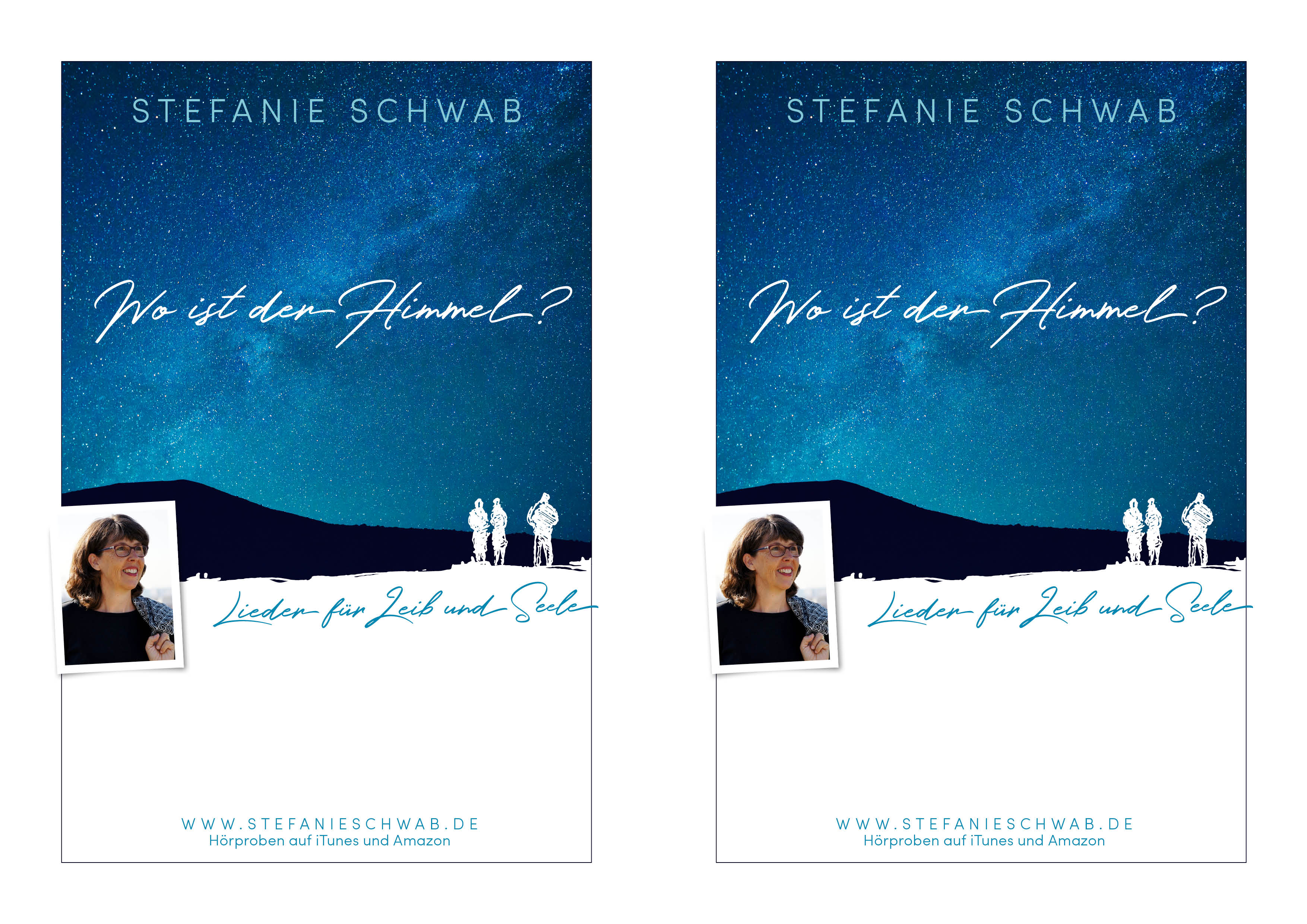 Veranstaltungsort 
StadtEintritt freiSpende für ein indisches Mädchen- und Frauensozialprojekt willkommenTag, Datum, 20.00 UhrVeranstaltungsort 
StadtEintritt freiSpende für ein indisches Mädchen- und Frauensozialprojekt willkommen